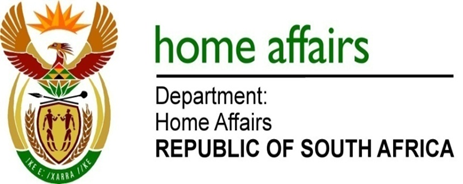 NATIONAL ASSEMBLYQUESTION FOR WRITTEN REPLYQUESTION NO. 200DATE OF PUBLICATION: Friday, 19 February 2016 INTERNAL QUESTION PAPER 2 OF 2016200.	Ms S J Nkomo (IFP) to ask the Minister of Home Affairs:Whether his Ministry has any frozen vacant positions; if so, (a) how many of the specified positions are vacant, (b) what are the designations of the specified positions and (c) for how long have the specified positions been vacant?																				NW201EREPLY:There are no vacant posts in the Ministry.(b-c) 	Not applicable. Remarks: 					Reply: Approved / Not Approved Mkuseli Apleni				Malusi Gigaba, MPDirector-General				Minister of Home AffairsDate:						Date: 	 